               Vallfari inbjuder till Luciatävling/KM     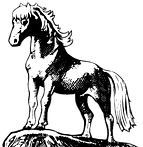       RyttarbrevDatum: Söndagen 11/12 -2016  Incheckning från kl 9.00 Tävlingsstart kl 10.00 Vi börjar med T8, F2 och V5  rullande tidsschema och med en kortare paus mellan uttagning och finaler. Plats: Jursta Ridhus, Ösmo. Kontaktperson Marianne 0708-225166Grenar och klasser: T 8,F2 och V5 vuxen och ungdomar rider uttagning och finaler tillsammans.Final rids i alla klasser.I varje klass koras en klubbmästare och vinnaren är den Vallfarit med högst uttagningspoäng. Även en kombinationsmästare kommer att utses för vuxen och ungdom.Tävlingen är inofficiell!Det går inte att bygga hagar och det finns tyvärr inga boxar. Det krävs ingen ryttarlicens men en hästägarförsäkring lämnas innan du lastar ur din häst. Tänk på att inte gå och klappa andras hästar pga smittorisk. Endast skritt är tillåtet på vägen runt och på gårdensplanen. Framridning på ridvolt och vägen bortom ridvolten.Bästa utklädnad på temat ”Lucia/Jul” kommer att koras.Domare är Anna-Lena Berg.Cafeterian kommer att erbjuda kaffe, the, glögg, fikabröd och smörgåsar.Välkomna!Frågor kan mailas till vallfaritavlingsgrupp@gmail.com 